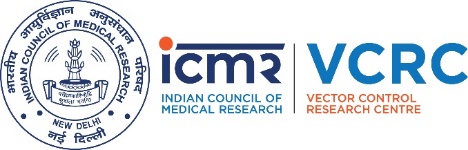 ICMR-VECTOR CONTROL RESEARCH CENTREMEDICAL COMPLEX, INDIRA NAGARPUDUCHERRY-605 006Phone No.0413-2272396, 2272397, Fax No.2272041Email: director.vcrc@icmr.gov.in	Website: (http://vcrc.icmr.org.in)============================================================================================Note:  This application form should be filled in by candidate's own handwriting.                            All information must be given in words and not by dashes and dots. No column                                        should be left blank. Incomplete application will be rejected  Application for the post of __________________________Project entitled: “Phase III evaluation of three formulations of Natular (20.6% EC, 2.5% G30 and 7.48% DT) against immature of Aedes aegypti and Anopheles stephensi and two formulations (20.6% EC, 2.5% G30) against Culex quinquefasiatus in three eco-epidemiological settings in India” at ICMR-VCRC, Puducherry.01. Name in Full: Mr./Miss/Mrs./Dr.         ________________________________________________        (IN CAPITAL LETTERS)  
                                                           02. Address:   (A) for communication:      __________________________________________________                                                                          __________________________________________________
                                                                          __________________________________________________
                          (B)  Permanent:                   __________________________________________________

                                                                         ______________________________________________
                        
                                                                          _________________________________________________                          (C)  Mobile   No.                   ________________________ E-Mail:                            __________________________  
03. Date of Birth ___________________________                04. Nationality ___________________________
      (Proof, copy of certificate duly self-attested  must be attached)05. Sex:                 Male                    Female                               (Please  the appropriate box)  06. Marital status:  Unmarried                   Married                      (Please  the appropriate box)07. Community :  SC                ST               OBC               General                PH          ( (Please  the appropriate box)   (Proof, attach a copy of community certificate duly self-attested  in support of your claim) 
08. Educational Qualification: (Proof, attach self-attested copies of all certificates)09. Languages known:10. Previous Service Details: (Proof, attach self-attested copies of all certificates) (Chronologically starting from             the present employer)11. If selected what notice would you require for joining the post:  ________________12.  Additional Information, if anyDECLARATIONI hereby declare that the information furnished above is true, complete and correct to the best of my knowledge and belief. I understand that in the event of any of the information provided by me are found false or incorrect at any stage, my candidature / appointment shall be liable for cancellation / termination without notice or any compensation in lieu thereof.                                                                                                                                                                                                                                                                                                                                                                                                                                                                                                                                                                                                                                                                                                                                                                                                                                                                                                                                                                                                                                                                                                                                                                                                                                                                                                                                                                                                                                                                                                                                                                                                                                        SIGNATURE OF CANDIDATE DATE:PLACE:CHECK LISTTick whether the self-attested copies of the certificate and other documents in support of the application are enclosed, as given under.Certificate for proof of age                                            :Nationality Certificate                                                    :     Certificates in support of Educational Qualifications:   Certificate for proof of Experience, if any                   :     Community Certificate (OBC/SC/ST)                    :Income and Asset Certificate for EwS                  : 